Щукин Юрий СеменовичГод рождения: __.09.1923 
ефрейтор 
в РККА с __.__.1941 года 
место рождения: Саратовская обл., с. Баланда№ записи: 1104545333

Перечень наград 
141723.04.1945Медаль «За боевые заслуги»Показать документ о награжденииЗвание: ефрейтор 
в РККА с 05.11.1941 года Место призыва: Ленинградский РВК, Московская обл., г. Москва, Ленинградский р-н№ записи: 26358392Архивные документы о данном награждении:Медаль «За боевые заслуги» 

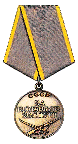 
Подвиг:

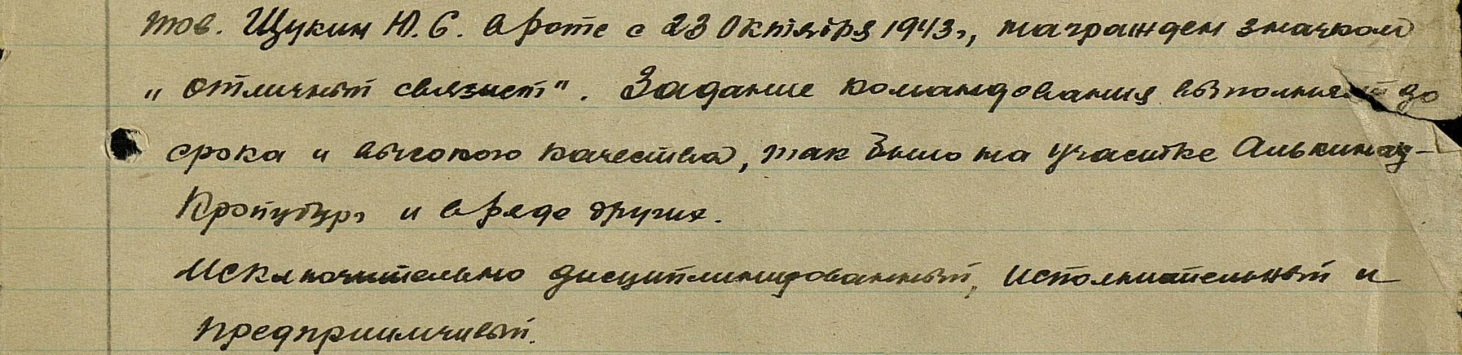 